matemática – par e ímpar - 2ESSA ATIVIDADE SERÁ FEITA ONLINE.Quais das quantidades de crianças  abaixo que permitem formar duplas, sem sobrar nenhuma criança? Marque com um X.(      ) 18 crianças                                           (      ) 19 crianças                         (      ) 17 crianças	                                  (      ) 16 criançasQuantas duplas podem ser formadas com cada uma dessas quantidades de crianças?                        18 crianças ? _______                                         16 crianças? _____Quais são os números naturais:pares que estão entre 100 e 112?ímpares maiores que 150 e menores que 160?No ano passado a professora Kyoko  estava ensaiando a quadrilha  com 13 pares. Entrou mais 2 pares, quantas crianças ficaram no total?_________________________________________________________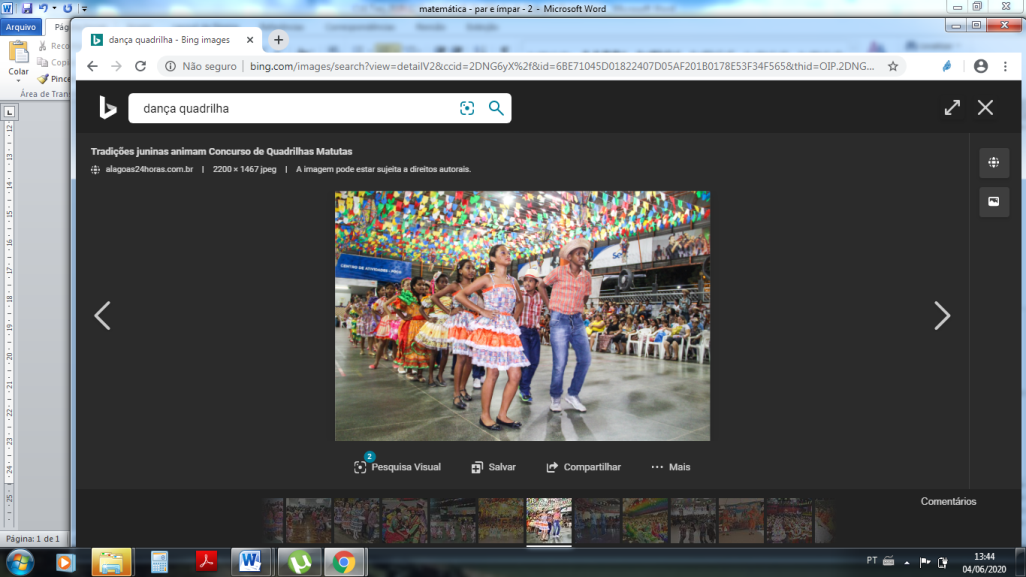 